CORSA/N.C. MEMBERSHIP RENEWAL FORM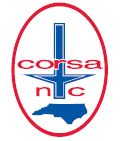 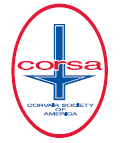 CHAPTER 2712017 – 2018Your CORSA/N.C. dues for 2017 – 2018 are due May 1, 2017.(Your CORSA (National) dues are billed separately and should not be included with your CORSA/N.C. dues.)In accordance with the CORSA / N.C. Bylaws, membership dues run from May 1 thru April 30 and are not prorated. The annual fee of $12.00 per family includes membership in the local club of your choice and electronic delivery of the ‘Vair Heels newsletter. As a requirement of your membership, please complete the form below with your CORSA, Inc. (National) membership ID number and expiration date that are found on your CORSA, Inc. ID card and on the label of the COMMUNIQUE*. This information is needed to keep our chapter records up to date.(*The member ID is a six digit code found on the second line of the COMMUNIQUE label after the “#” sign. The expiration date (“EX”) is found following the membership code.)  Please check the box if you wish to receive a printed copy of the ‘Vair Heels newsletter and include an additional $18. annual subscription fee ($12. membership + $18. subscription fee for a total of $30.)If there have been no changes in your address, phone, email or other information, please write “NO CHANGE” after your name.Please mail this completed form with check/money order made payable to CORSA/N.C. to: Wilda Sudderth, CORSA/N.C., 242 Riverwood Drive, Lewisville, NC 27023-8300. (Please Print)Name (self)						 Spouse					Address												City							 State 		 Zip				Home Phone # 					Cell Phone	`				(Include area code)					(Include area code)E-Mail Address											CORSA, Inc. Membership # 			 Exp			Local Club		Optional Information:Positions held in your local club, CORSA/N.C. & CORSA, Inc. (National) 					Corvairs owned (Year and Model)									Your Birthday 				 Your Spouse’s Birthday						 (Month & Day only)						(Month & Day only)Wedding Anniversary 														(Month, day and year)